Федеральное государственное бюджетное образовательное учреждение высшего профессионального образования«Елецкий государственный университет им. И.А.Бунина»«УТВЕРЖДАЮ»проректор по научной работек.п.н., доцент Н.В.Федина_____________Учебная программа   сборов  педагогических отрядов по подготовке к летней педагогической практике  «ШКОЛА  ИНТЕРЕСНЫХ  КАНИКУЛ »15-17  мая 2015 года в рамках реализации Программы развития деятельности студенческих объединений «От малого до великого»    Завуч  по учебной работе сборов педагогических отрядов по подготовке к  летней педагогической практике «Школа интересных  каникул»к.п.н., доцент кафедры начального образованияГорбенко Вера Владимировна датавремяместопроведения форма проведенияответственные15.05пятница9.00-9.30площадка у научной библиотеки/ конференц-зал НБ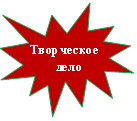 Линейка открытия сборовРуководитель рабочей группы по реализации проекта   Овчинникова Виктория  Валерьевна, студентка группы Д-42 института психологии и педагогики; куратор сборов, к.п.н., зав. кафедрой начального образования Алмазова Ирина Геннадьевна15.05пятница9.30-10.15конференц-зал НБ 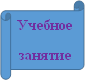 Книжная выставка   «День за днем в жизни вожатого»Ведущий библиограф Научной библиотеки ЕГУ им. И.А. БунинаСорокина Ульяна Николаевна; студентки института психологии и педагогики группы СР-31 Шипулина Анна и  группы СР-41 Баранова Ольга15.05пятница10.15-11.00конференц-зал НБТренинг: «Диагностика мотивации и отношения к деятельности вожатого на сборах; коммуникативных и организаторских способностей будущих вожатых»К.псх.н., доцент кафедры психофизиологии и педагогической психологии Колосова Ирина Геннадьевна;студенты психологической службы сборов, группы П-51 института психологии и педагогики Афаунова Амина, Васильев Александр, Измалкова Людмила, Колосова Анна, Обухова Ульяна.15.05пятница11.00-11.15рекреация у конференц-зала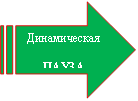 Динамическая паузаФлешмобСтарший преподаватель кафедры спортивных дисциплин Леонтьева Наталья Александровна, студенты института физической культуры,  спорта и БЖ. 15.05пятница11.15-12.00конференц-зал НБПрактикум  «Художественное оформление  в  оздоровительном лагере» Доцент кафедры дизайна и народной художественной культуры Новиков Григорий Алексеевич, студенты института истории и культуры.15.05пятница12.00-12.30Столовые УК-главный, УК -15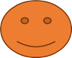 ОбедТьюторы, инструкторы15.05пятница12.30-13.15конференц-зал НБЭкологический тренинг «Мыслим - глобально, действуем - локально»К.п.н., доцент кафедрыхимии и биологии Усачева Ирина Николаевна, студенты института  математики, естествознания и техники15.05пятница13.15-13.30рекреация у конференц-залаПроизводственная гимнастикаСтарший преподаватель кафедры спортивных дисциплин Леонтьева Наталья Александровна,  студенты института  физической культуры, спорта  и БЖ15.05пятница13.30-14.15конференц-зал НБ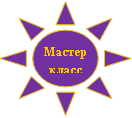 Мастер-класс «Встреча с песней»К.п.н., доцент кафедры музыкального образования Горбенко Владимир Федорович, к.п.н., доцент кафедры музыкального образования Козырева Лариса Петровна, студенты музыкального отделения института  истории и культуры 15.05пятница14.30-15.00конференц-зал НБ, отрядные  места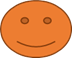 Подготовка к Сбору ЗнакомстваТьюторы, инструкторы15.05пятница15.00-16.00конференц-зал НБСбор ЗнакомстваЗавуч по ВР к.п.н., доцент кафедры начального образования Кондакова Ирина Владимировна, куратор ПО «Бонус» ассистент кафедры начального образования  Корякина Галина  Александровна, руководитель рабочей группы по реализации проекта   Овчинникова Виктория  Валерьевна, студентка группы Д-42 института психологии и педагогики;  педагог-организатор  ЦРТДиЮ «Левобережныйг. Липецк,     руководитель педагогического отряда «Лидер» Иванова Виктория Александровна, студентки группы Н-42 института психологии и педагогики Хвостик Екатерина и Болгова Алена 16.05суббота9.00-9.15площадка у научной библиотеки/  рекреация у конференц-зала НБФитнес зарядкаСтарший преподаватель кафедры спортивных дисциплин Леонтьева Наталья Александровна,    студенты института физической культуры,  спорта и БЖ16.05суббота9.15-10.00конференц-зал НБТренинг «Психологические основы управления поведением»К.псх.н., доцент кафедры  психологии Ларин Андрей Александрович, студенты психологической службы сборов группы П-51 института психологии и педагогики Афаунова Амина, Васильев Александр, Измалкова Людмила, Колосова Анна, Обухова Ульяна.16.05суббота10.00-10.30конференц-зал НБПрактикум «Документация по летней педагогической практике студента университета»К.п.н., доцент, зав. кафедрой начального образования Алмазова Ирина Геннадьевна, студенты группы Н-32 института психологии и педагогики Санникова Татьяна и Медведева Наталья16.05суббота10.30-11.00конференц-зал НБПесенный практикумДоцент кафедры музыкального образования Аипова Надежда Александровна, студенты музыкального отделения института истории и культуры16.05суббота11.00-11.45конференц-зал НБОбучающий тренинг «Огоньки и сказки в работе вожатого»  К.п.н., доцент кафедры начального образования ГелетканичИрина Николаевна,  студентка группы Н-32 института психологии и педагогики Гришина Лидия 16.05суббота11.45-12.00конференц-зал НБИндивидуальные консультацииК.псх.н., доцент кафедры психофизиологии и педагогической психологии Колосова Ирина Геннадьевна,  студенты психологической службы сборов, группа П-51института психологии и педагогики Афаунова Амина, Васильев Александр, Измалкова Людмила, Колосова Анна, Обухова Ульяна.16.05суббота12.00-12.30Столовые УК-главный, УК -15 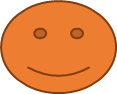 ОбедТьюторы, инструкторы16.05суббота12.3013.00конференц-зал НБПрактикум: «Диагностика в деятельности вожатого»К.псх.н., доцент кафедры психофизиологии и педагогической психологии Колосова Ирина Геннадьевна,   магистр психологии, педагог-психолог ЦРТДиЮ «Левобережный» г. Липецк Пятницкая Ольга Анатольевна, студенты психологической службы сборов группы П-51института психологии и педагогики Афаунова Амина, Васильев Александр, Измалкова Людмила, Колосова Анна, Обухова Ульяна.16.05суббота13.00-13.30конференц-зал НБПрактикум «Организация физкультурно -оздоровительной  работы в детском лагере»Старший преподаватель кафедры спортивных дисциплин Леонтьева Наталья Александровна,    студенты  института физической культуры,  спорта и БЖ16.05суббота13.30-14.00конференц-зал НБ, отрядные местаПодготовка к Интеллектуальному шоуТьюторы, инструкторы 16.05суббота14.00-15.00конференц-зал НБИнтеллектуальное шоуЗавуч по ВР, к.п.н., доцент кафедры начального образования Кондакова Ирина Владимировна, куратор ПО «Бонус» ассистент кафедры начального образования  Корякина Галина  Александровна, магистр психологии, педагог-психолог ЦРТДиЮ «Левобережный» г.Липецк  Пятницкая Ольга Анатольевна,  студентки группы Н-42 института психологии и педагогики Хвостик Екатерина и Болгова Алена    17.05 воскресенье9.00-9.30конференц-зал НБМастер-класс «Зачем нужны книжки девчонкам и мальчишкам»Ведущий библиограф Научной библиотеки ЕГУ им. И.А. Бунина Сорокина Ульяна Николаевна, студентки института психологии и педагогики группы СР-31 Шипулина Анна и группы СР-41 Баранова Ольга  17.05 воскресенье9.30- 10.00конференц-зал НБПрактикум «Формирование навыков саморегуляции эмоциональных состояний»К.псх.н., доцент кафедры  психологии Ларин Андрей Александрович, студенты психологической службы сборов группы П-51института психологии и педагогики Афаунова Амина, Васильев Александр, Измалкова Людмила, Колосова Анна, Обухова Ульяна.	   17.05 воскресенье10.00-11.00конференц-зал НБПраздник последнего звонка в школе интересных каникул (Фотомарафон)Руководитель рабочей группы по реализации проекта   Овчинникова Виктория  Валерьевна, студентка группы Д-42 института психологии и педагогики, завуч по ВР, к.п.н., доцент кафедры начального образования Кондакова Ирина Владимировна, куратор ПО «Бонус», ассистент кафедры начального образования  Корякина Галина  Александровна, магистр психологии, педагог-психолог ЦРТДиЮ «Левобережный» г. Липецк  Пятницкая Ольга Анатольевна,  студентки группы Н-42 института психологии и педагогики Хвостик Екатерина и Болгова Алена   17.05 воскресенье11.00-12.00 конференц-зал НБПодведение итогов сборов педагогических отрядовКуратор сборов, к.п.н., зав. кафедрой начального образования Алмазова Ирина Геннадьевна